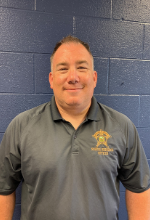 Deputy/SRO Rob Rush
Tippecanoe County, IndianaDeputy/SRO Rob Rush is a native of Lafayette, IN and is a 23-year veteran of the Tippecanoe County Sheriff’s Office.  SRO Rush graduated from McCutcheon High and continued his education at Vincennes University where he obtained an Associate Degree in Criminal Justice.  SRO Rush began his career as a corrections officer before joining the ranks of patrol.  He has held several positions in the department as a member of the patrol division, drug task force, detective division, evidence technician, and now SRO.  He is currently a member of the Water Rescue and Response Team, Drone Team Pilot, and Honor Guard member.  He is also a member of the Indiana Sheriff’s Association State Honor Guard Team.  SRO Rush is a current NASRO member and certified Advanced SRO.  He is also an INSROA member and certified school resource officer and is currently seeking his School Safety Specialist Certification through the department of education.  SRO Rush has attended the Indiana Sheriff’s Association Youth Leadership Camp for 22 years as a counselor and drill instructor.  He is also an Adviser for Explorer Post #2352, high school varsity soccer coach, and married with two children.  